18. pielikumsMinistru kabineta2016. gada 14. jūnijanoteikumiem Nr. 371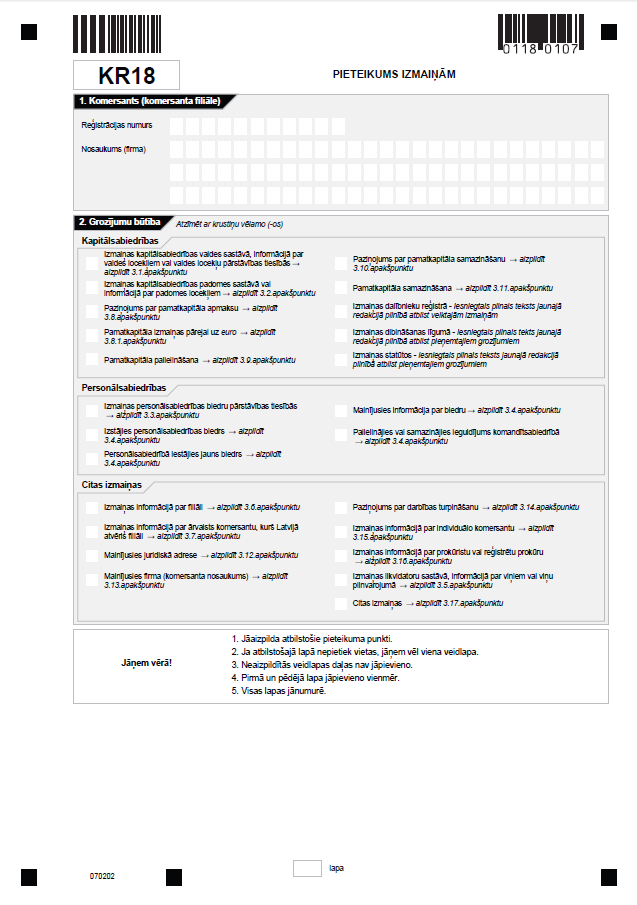 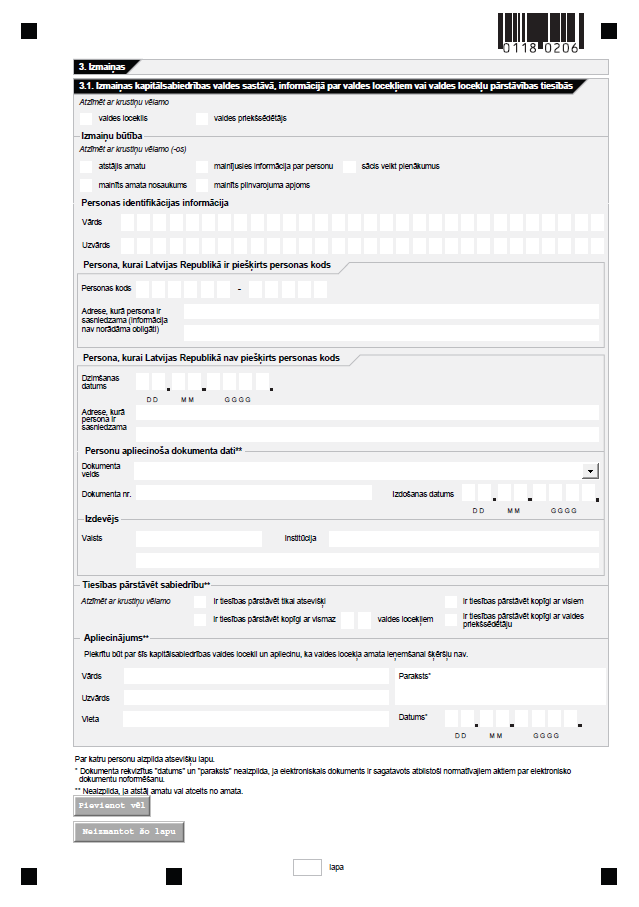 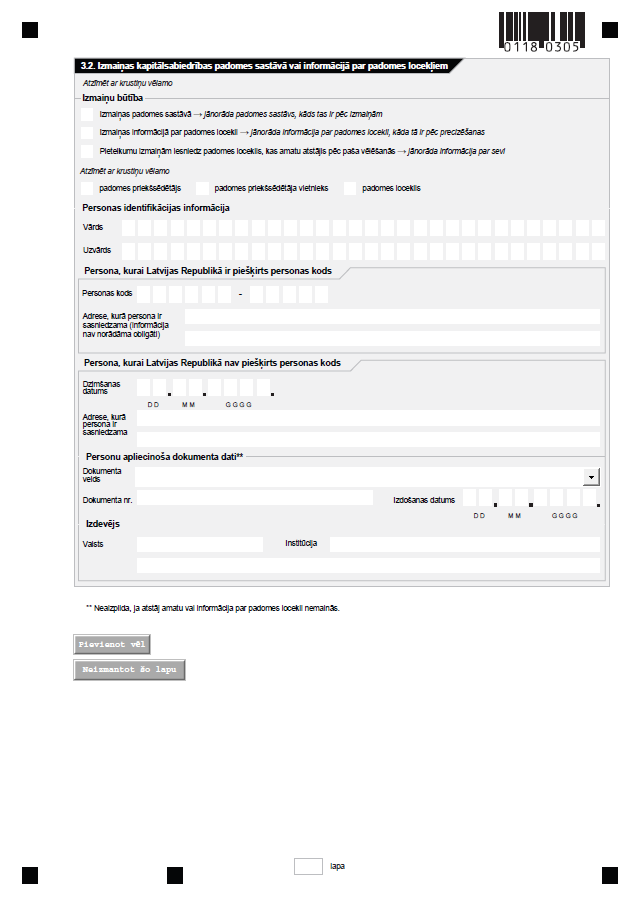 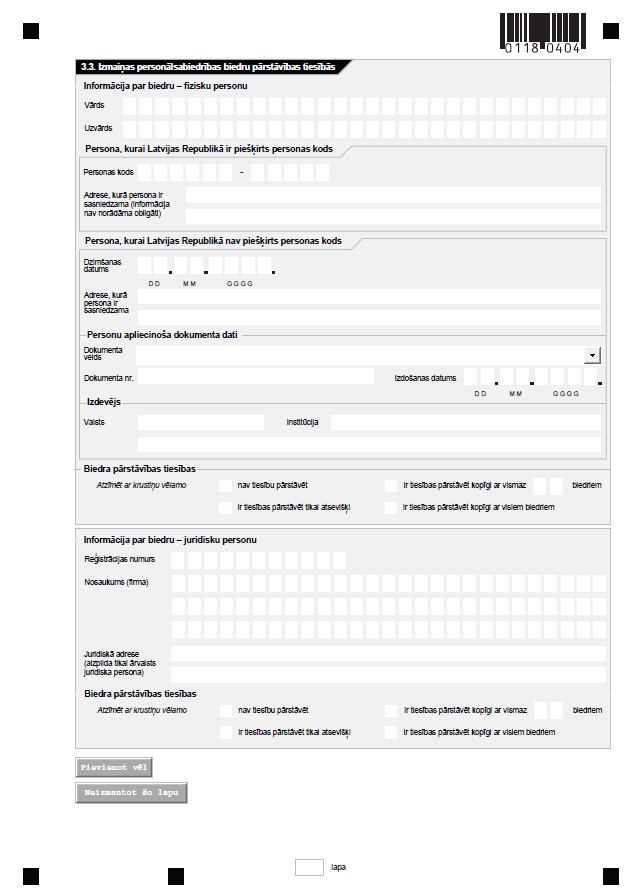 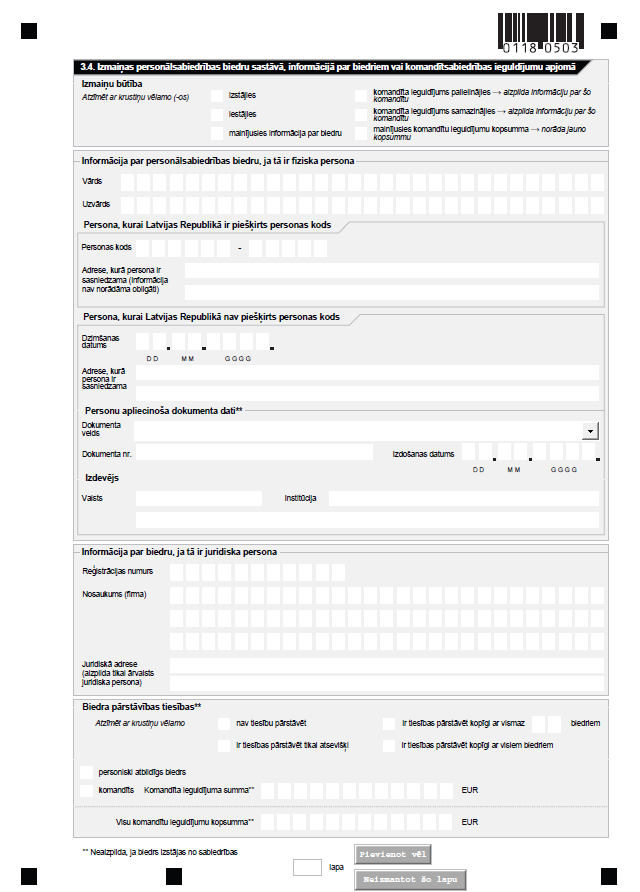 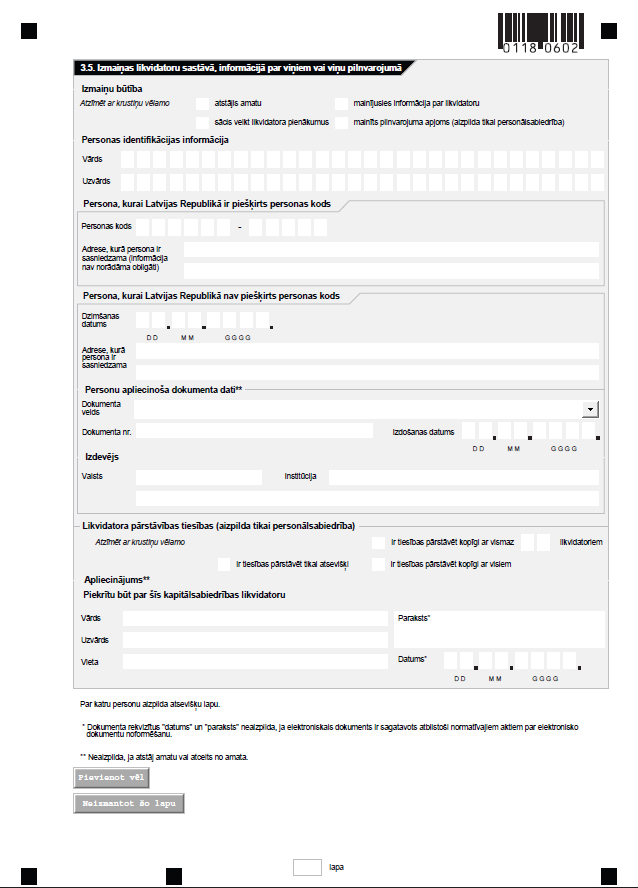 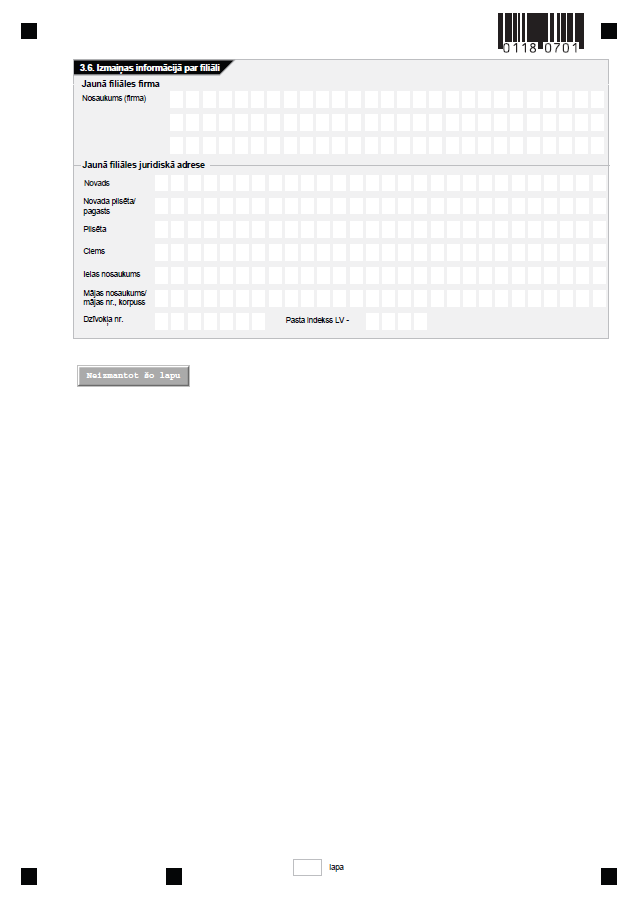 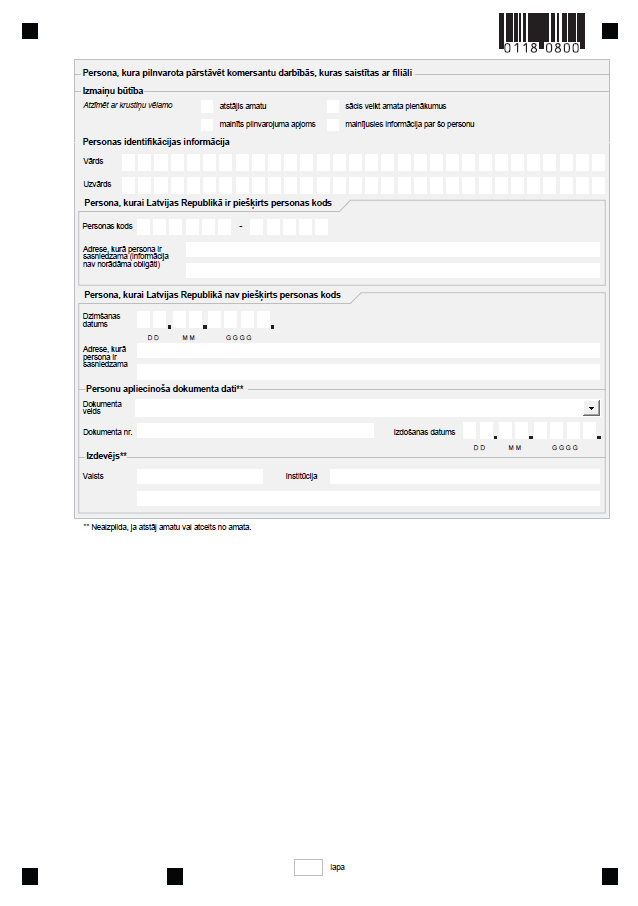 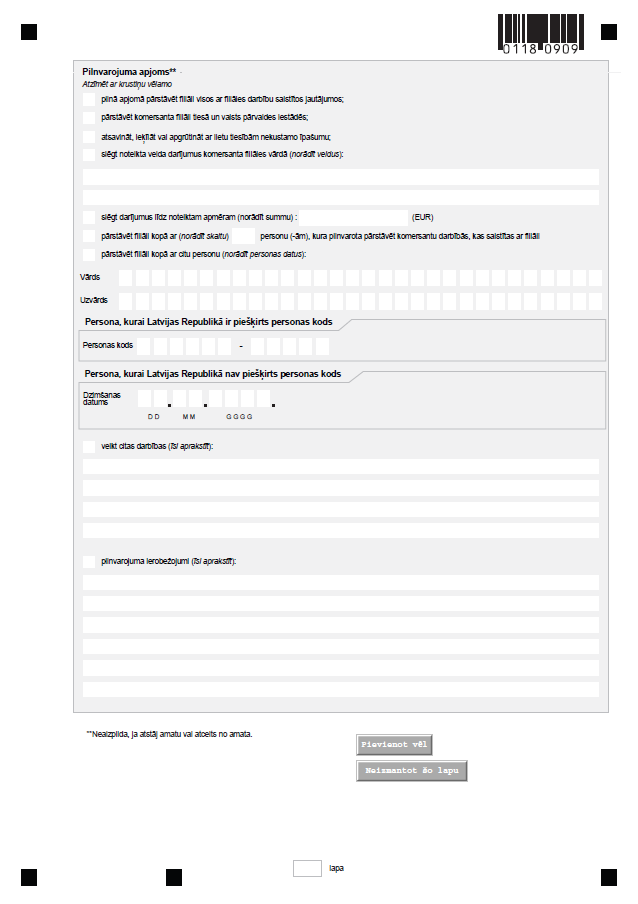 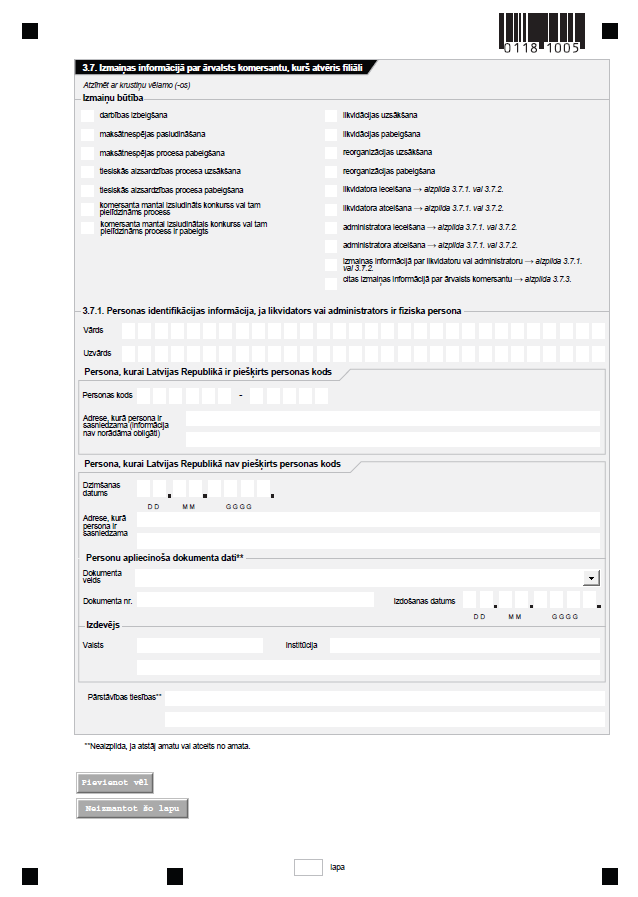 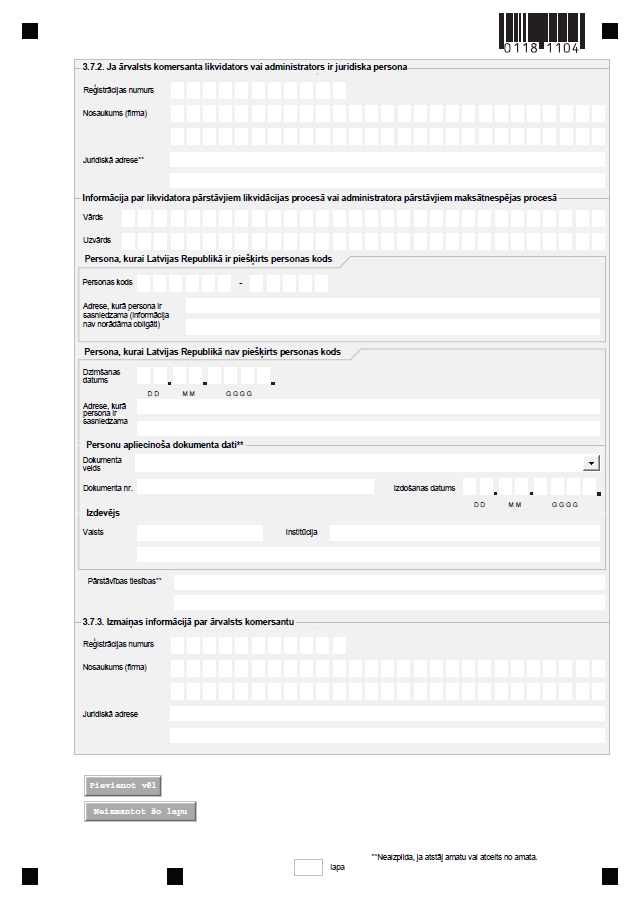 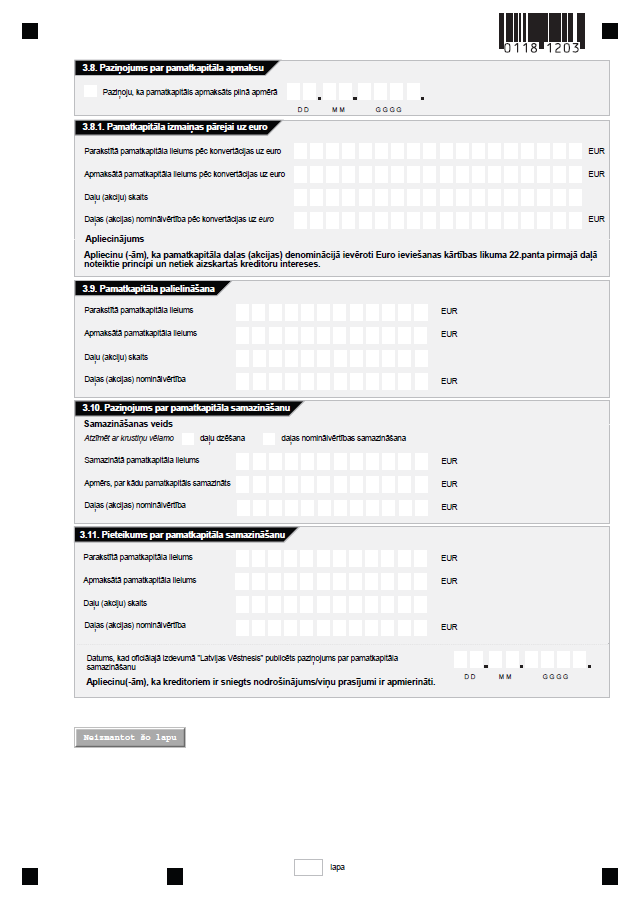 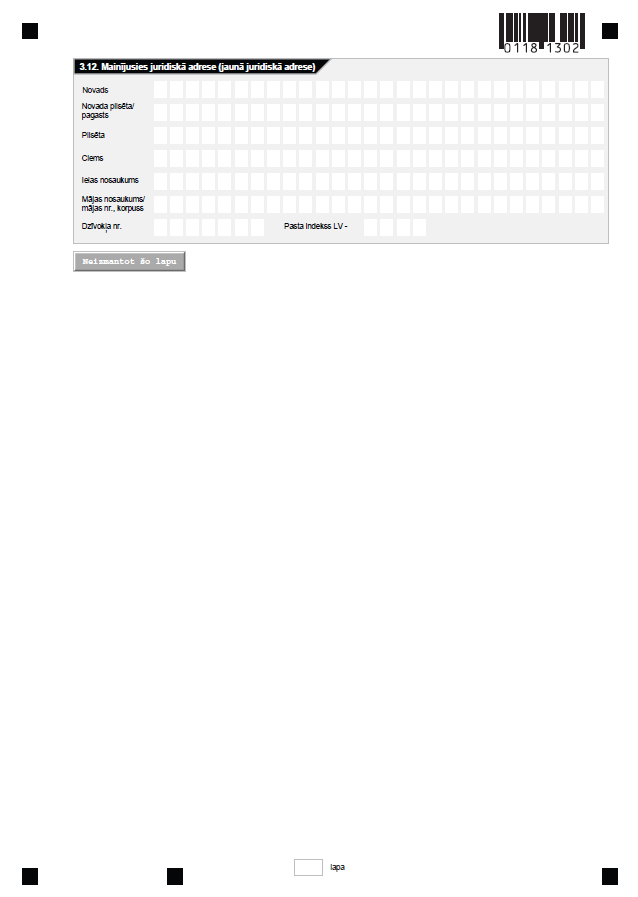 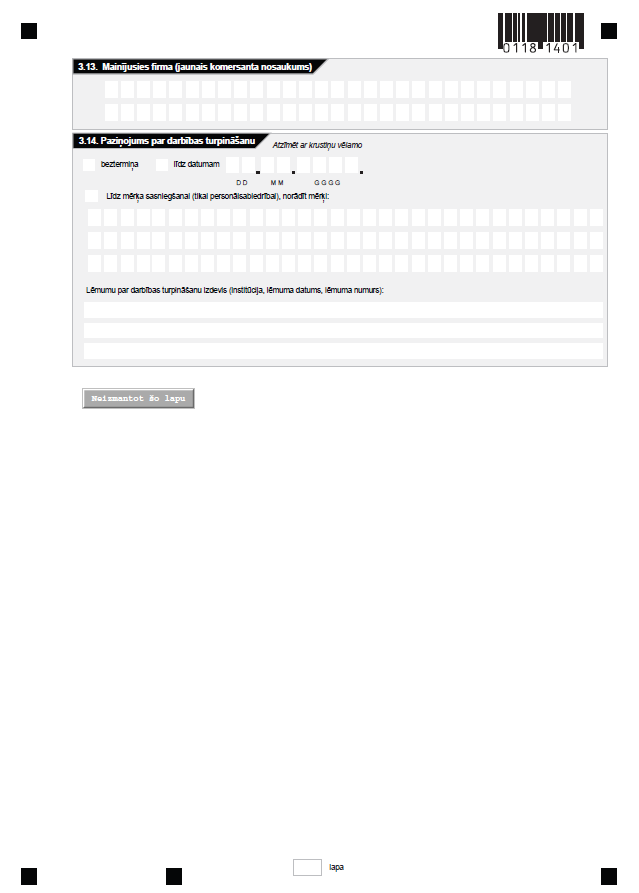 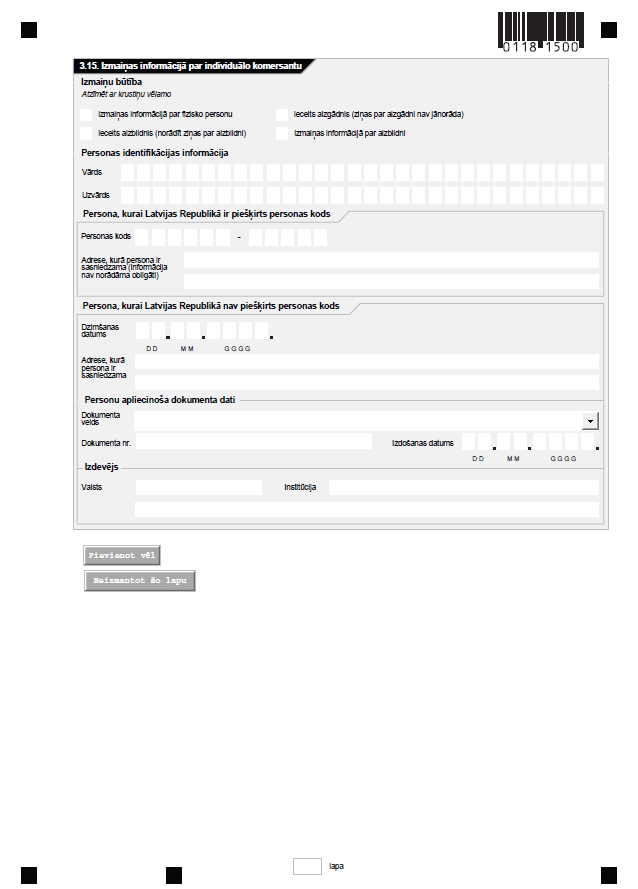 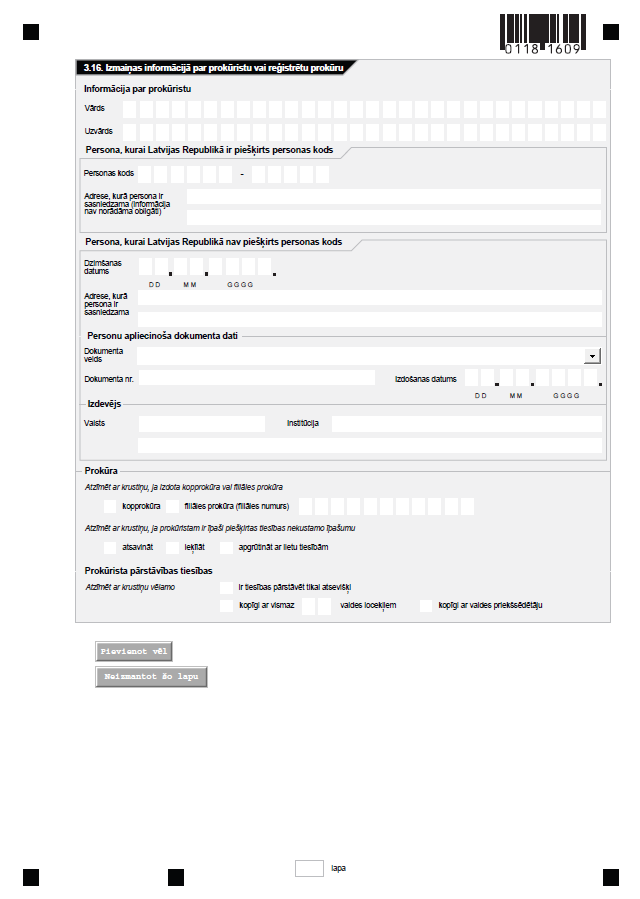 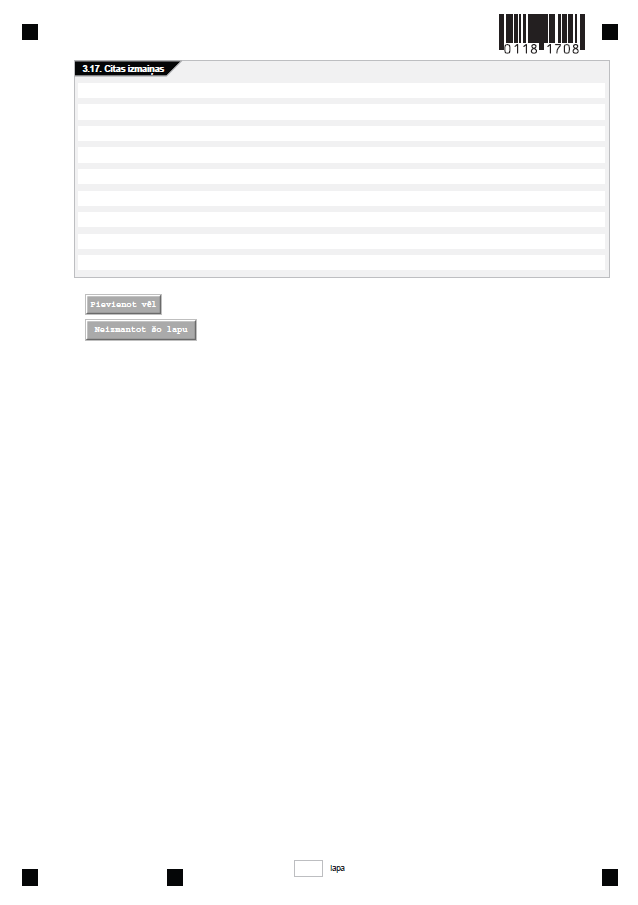 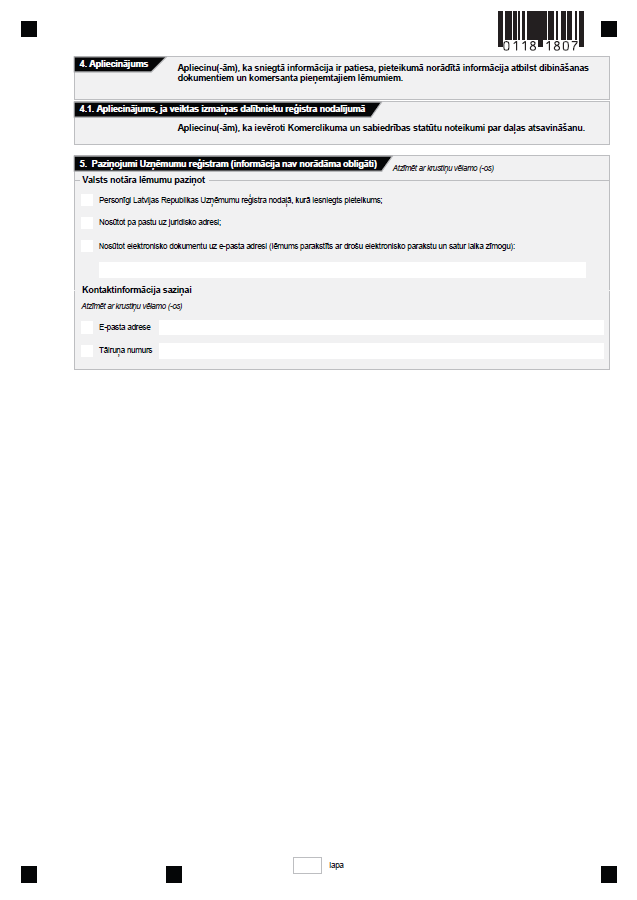 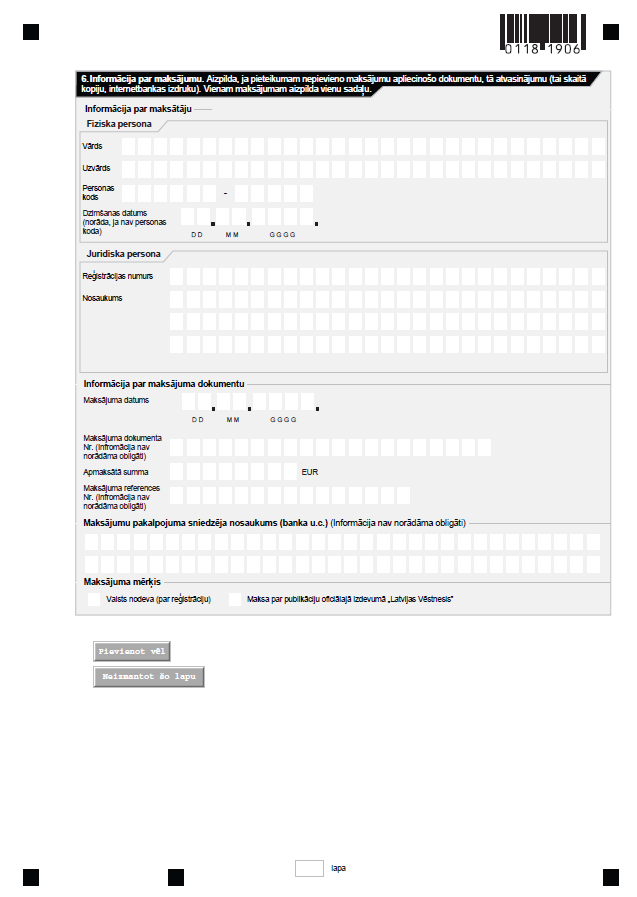 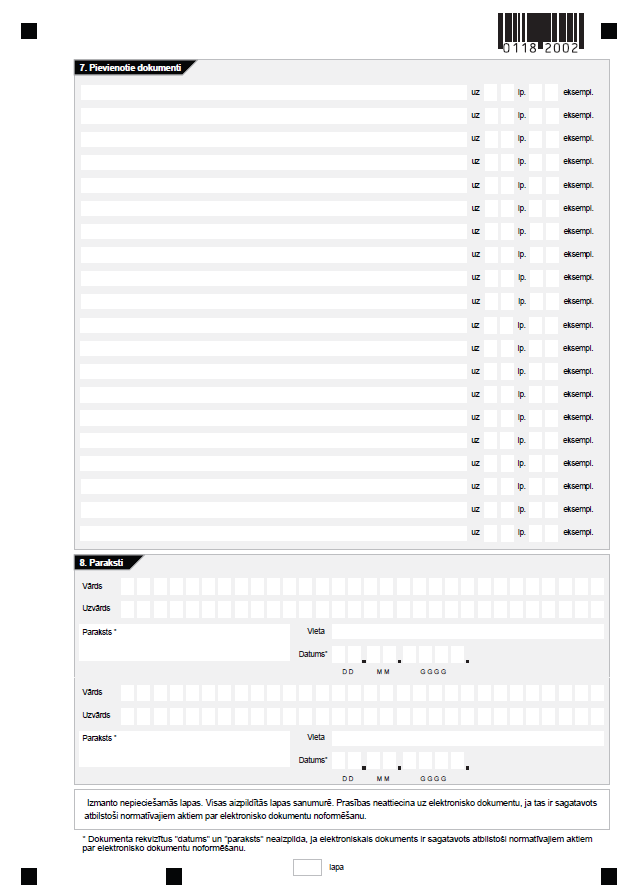 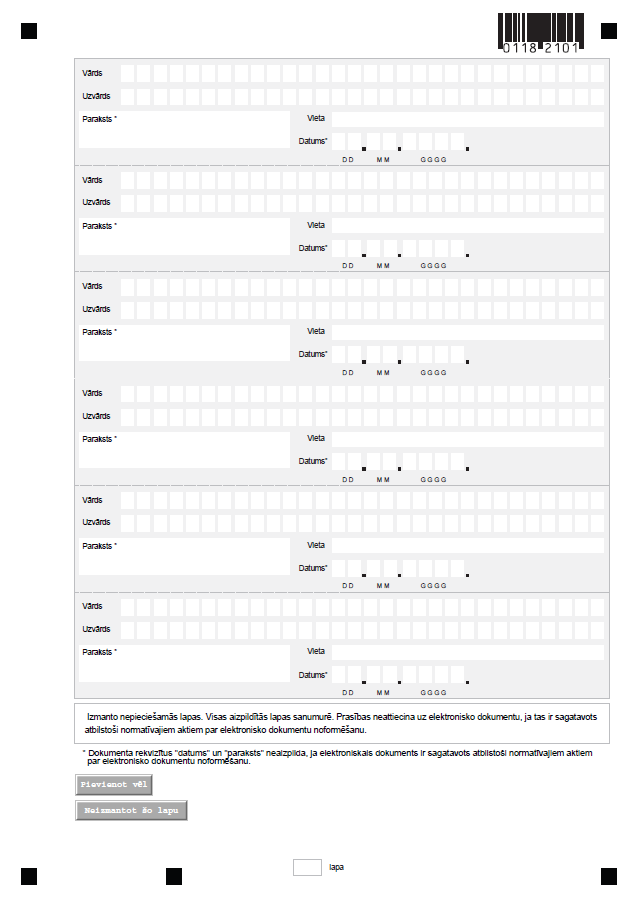 Tieslietu ministrs	Dzintars Rasnačs